RESUMESURAKSHITH ajayrajaa SURAKSHITH.364662@2freemail.com  ajayrajaaryan ryan gmail.comBJECTİVES:  To  obtain a management challenging  leadership position with a growing  companyto help to achieve optimum utilization of its resources and maximum profits of the organization interms of organizational growth & development, profit generation & quality.SKILL SETS:Strong presentation and negotiation skillsConfidence, tact and a persuasive mannerGood 'people skills', for working with a range of colleagues and clientsThe ability to lead and motivate a teamA willingness to work long hours, often under pressureTotal years of Work Experience: (March2016-till present):Name of Organization: MphasisDesignation:  Office admin and Costumer service(US Client)Nature of Job:  24thMarch2016- presentInterfacing with clients for understanding their requirements and cultivating relations withthem for customer retention and securing business. Effectively handling over 100 calls ofcostumers and their queries.Build sustainable relationship of trust with the Costumers in order to have better impressionof various vehicle Insurances.Handling Monetary Transactions, renewal and closure of Various deposits and Insurancescovered under the premium etcFollowing the procedure / process of the bank and ensuring compliance to the rules andregulations of the Insurance provider including latest circulars and notifications .Taking the extra mile with costumers on their queries and resolving them in given time frame.Providing information clearly to customers, work colleagues and third party.Conducting risk analysis and scrutinizing relevant documents before sanctioning / disbursingpending Insurance claims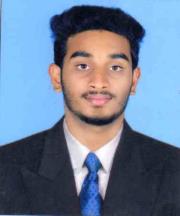 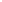 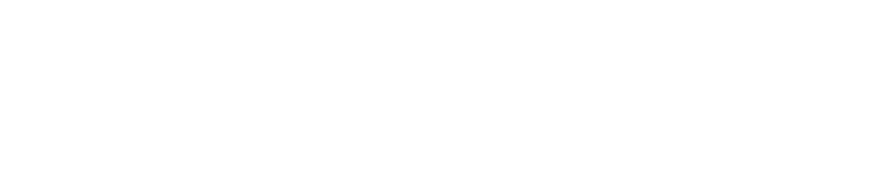 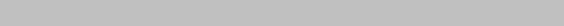 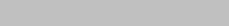 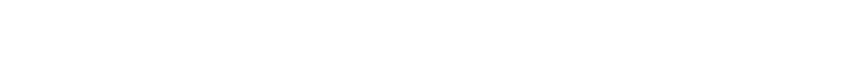 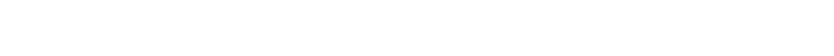 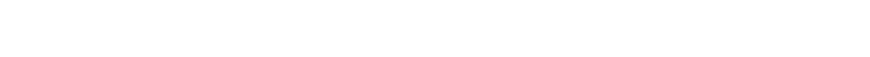 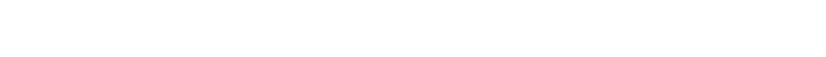 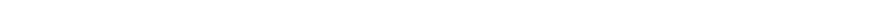 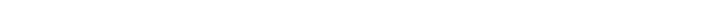 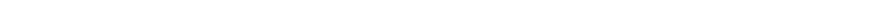 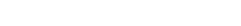 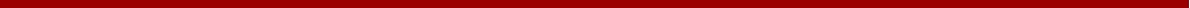 Education Qualifications & Other CertificationsCOURSEYear of PassingInstituteMarks (%)S D P H S SDharmathadkaS S L C2009-201068G H S S PaivallikeNagarP U C ( Plus Two)DEGREE (B.Com)2011-20122014-201570.3261University CollegeMangaloreTechnical Qualification:Good in Microsoft Operating SystemStrong knowledge in Excel usageInternet SavvyPersonal DetailsDate of BirthNationality:::::::08-04-1995IndianMarital StatusLanguages KnownReferencesSingleEnglish, Hindi, Kannada, Tulu &  MalayalamAs per request will be provided